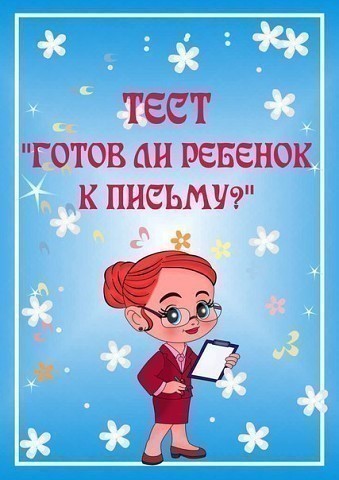 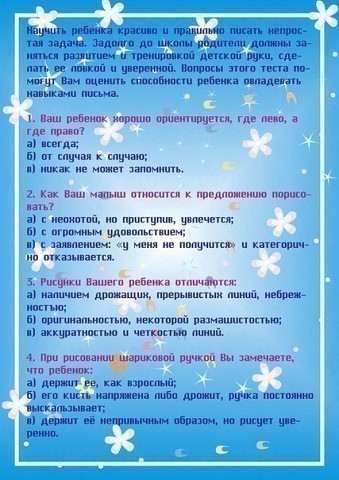 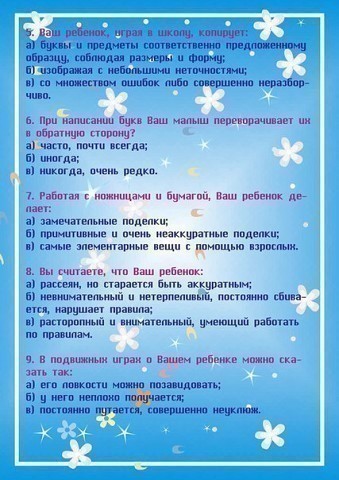 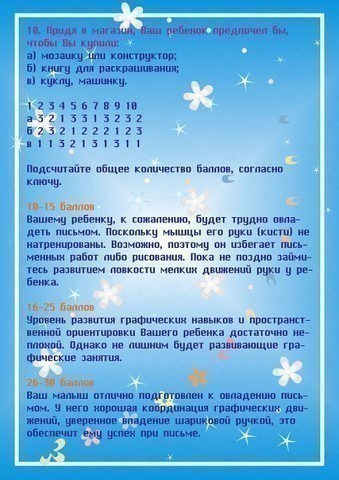 Источник: сайт Социальная сеть работников образования nspotal.ru